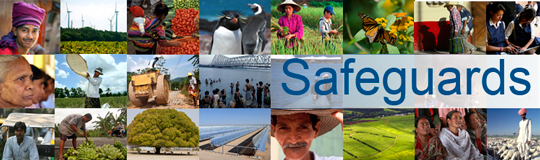 The World Bank Review and Update of the World Bank’s Environmental and Social Safeguard PoliciesConsultation Meeting with Civil Society Organizations - Participant ListDate: March 21, 2013Venue: Cairo, EgyptTotal Number of Participants: 25
No.Participant NameTitle/Organization Represented1Tarek El BazUN Consultant2Mohamed SamirInstitute of National Planning (INP) - Professor of Economics3Hany SamirEgyptian Federation of Independent Trade Unions (EFITU)4Heba ShaabanWorld Bank Consultant5Abdel Mawla IsmailEgyptian Association for Collective Rights (EACR)6Clavera BeucowoFord Foundation7Angelina JaroujBank Information Center8Kateryn GallagherBank Information Center (BIC)9Samar YoussefForum of Dialogue and Partnership for Development (FDPD) Manager10Amr LashinGovernance Program Manager - CARE11Mariam FadelSolidarity Center12Raouf OkashaProfessor13Mohamed Abd El AzimEgyptian Center for Civil and Legal Reform14Ahmed AzararaEgyptian Initiative for Personal Rights15Ahmed El-DorghamyEnergy & Environment Consultant16Aysara FouadMIFT - CI Expert17Amy EkdawiManager, Bank Information Center18Habiba RamdanResearch Assistant, Egyptian Center for Economic and Social Rights19Mahinour El BadrawiPrograms Officer, Egyptian Center for Economic and Social Rights20Yahia ShawkatHousing Right Researcher, Egyptian Initiative for Personal Rights21Ziad A. AmerKayan Community Building, General Director22Laila IskandarCommunity and Institutional Development (CID) Consulting23May Zein ElDeinCEO & Founder - Al Hassan Foundation24Dr. Iman KarimFounder - Al Hassan Foundation25Jamr YouseifProfessor